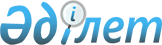 Об установлении повышенных должностных окладов и тарифных ставок
					
			Утративший силу
			
			
		
					Решение Кармакшинского районного маслихата Кызылординской области от 28 апреля 2014 года N 175. Зарегистрировано Департаментом юстиции Кызылординской области 02 июня 2014 года за N 4693. Утратило силу решением Кармакшинского районного маслихата Кызылординской области от 3 декабря 2019 года № 272
      Сноска. Утратило силу решением Кармакшинского районного маслихата Кызылординской области от 03.12.2019 № 272 (вводится в действие со дня первого официального опубликования).
      В соответствии с Кодексом Республики Казахстан от 15 мая 2007 года "Трудовой кодекс Республики Казахстан", Закона Республики Казахстан от 8 июля 2005 года "О государственном регулировании развития агропромышленного комплекса и сельских территории" Кармакшинский районный маслихат РЕШИЛ:
      1. Установить специалистам в области здравоохранения, социального обеспечения, образования, культуры и спорта, ветеринарным специалистам, в том числе специалистам ветеринарных пунктов являющимся гражданскими служащими и работающим в сельской местности Кармакшинского района, повышенные не менее чем на двадцать пять процентов должностные оклады и тарифные ставки по сравнению с окладами и ставками гражданских служащих, занимающихся этими видами деятельности в городских условиях.
      2. Признать утратившим силу решение Кармакшинского районного маслихата от 19 ноября 2012 года N 61 "Об установлении повышенных оклады и тарифные ставки" (зарегистрированного в реестре государственной нормативных правовых актов за номером 4370, опубликованно в районной газете "Қармақшы таңы" от 11 января 2013 года).
      3. Настоящее решение вводится в действие по истечении десяти календарных дней после дня первого официального опубликования.
					© 2012. РГП на ПХВ «Институт законодательства и правовой информации Республики Казахстан» Министерства юстиции Республики Казахстан
				
Председатель внеочередной
27-сессии Кармакшинского
районного маслихата
А. Дәуленбаев
Секретарь Кармакшинского
районного маслихата
М. Наятулы